首先，打开公安系统备案官网：http://www.beian.gov.cn/portal/index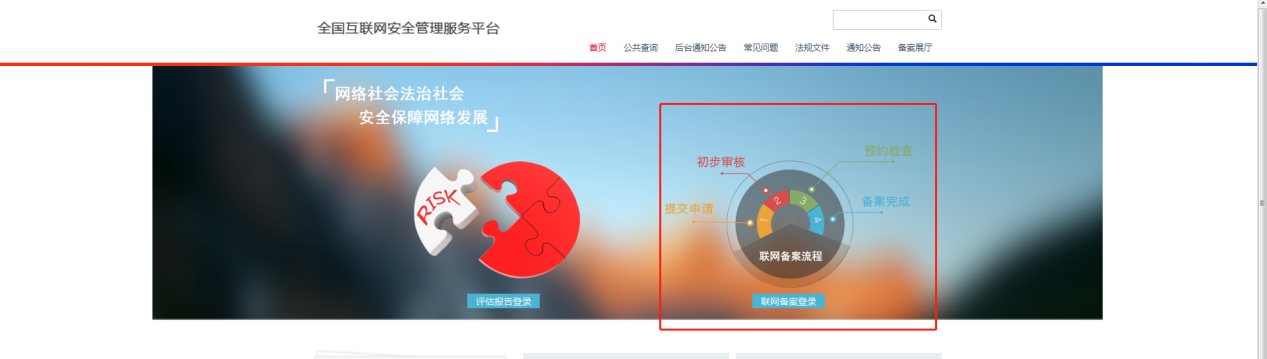 首页，切换到网站用户登录选项卡下：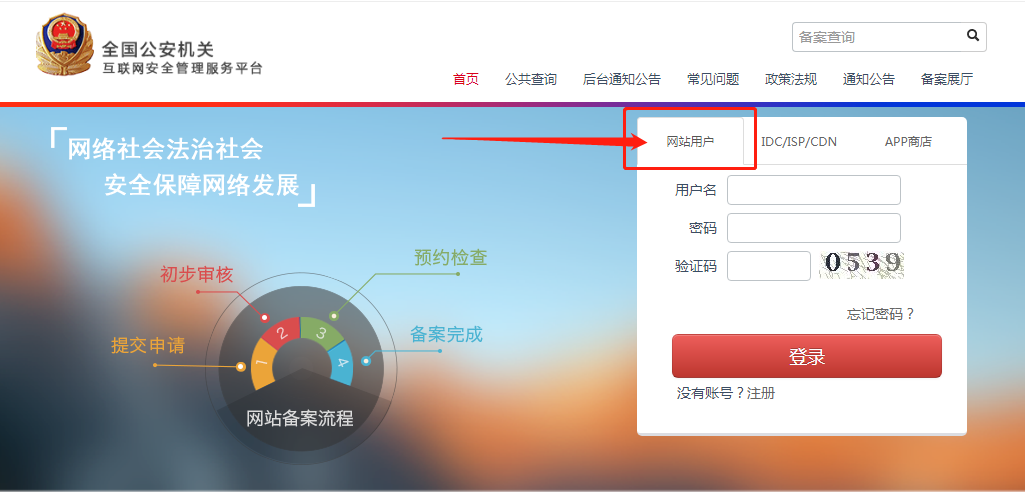 然后，点击下方的“注册”，在这里注册一个账号：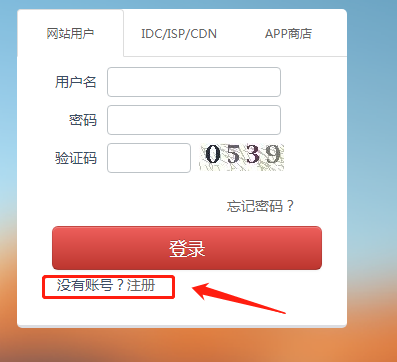 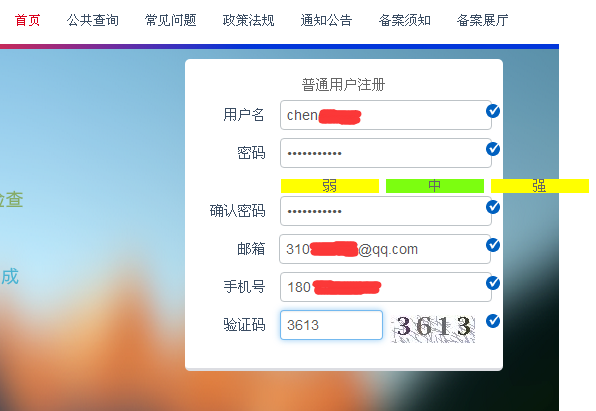 请务必牢记你的注册账号和密码！（注：密码是数字+字母+符号）点击进入，开始录入主体信息：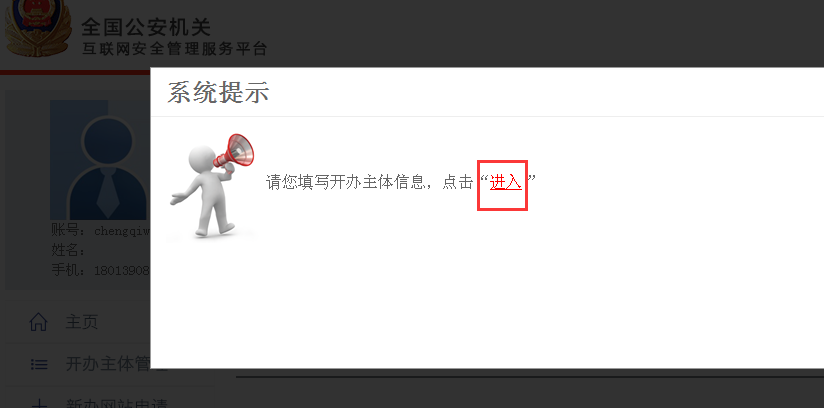 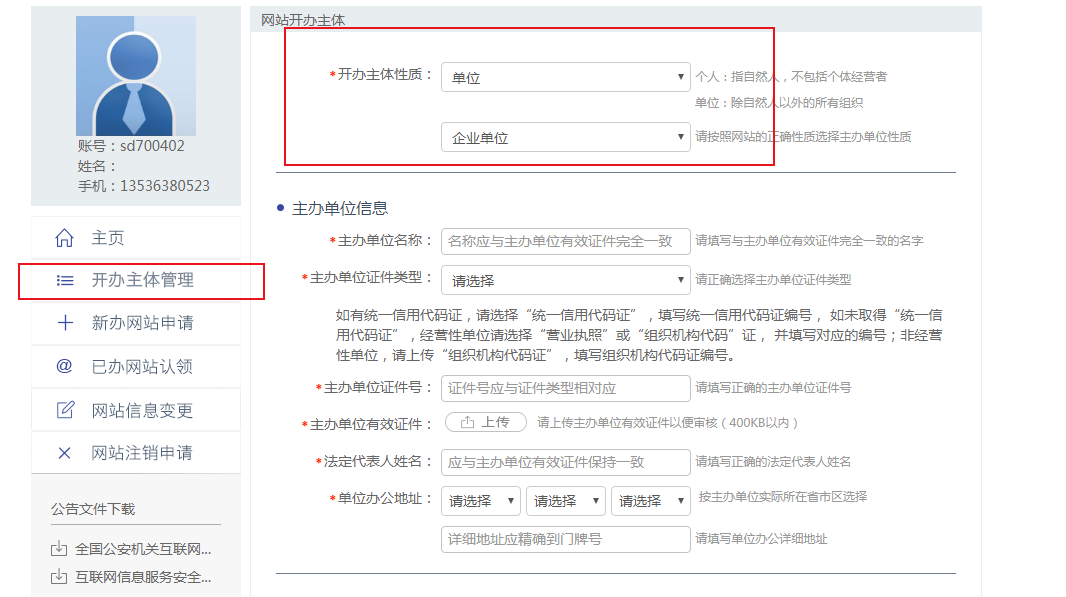 请根据本公司实际情况，依次填写完整信息。点击“提交审核”，然后下一步，点开“新版网站申请”：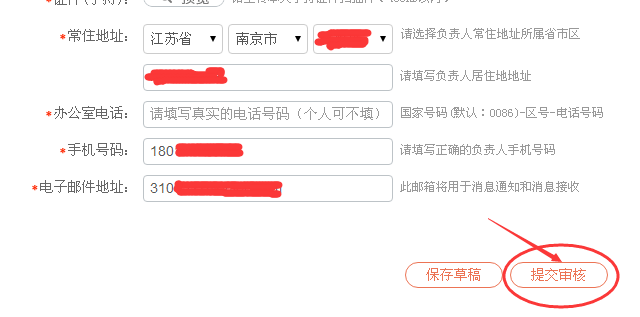 点击“新办网站申请”：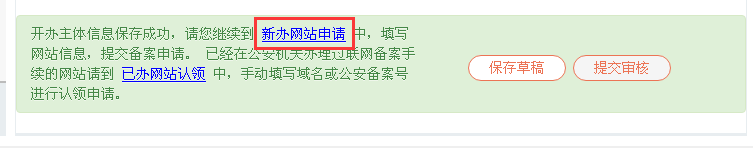 然后点击下一步：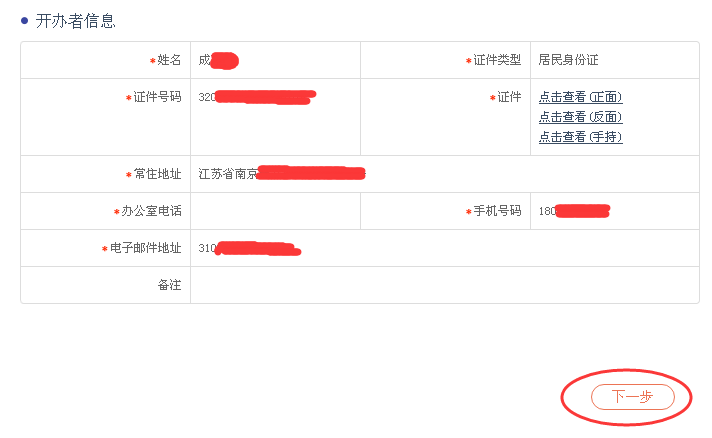 输入网站基本信息：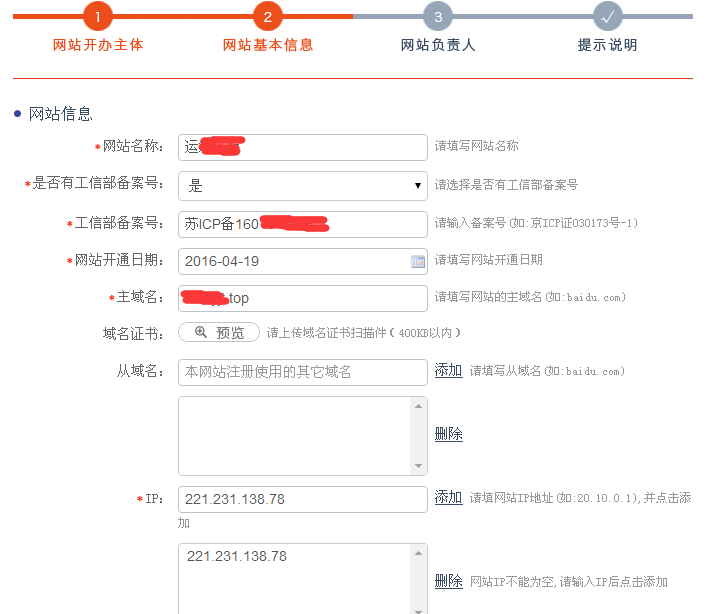 IP注：工信部备案号：我们商务会提供给你网站开通日期：请填写我们商务告知您备案号那天IP  为 : 221.231.140.132（复制）下面的截图是一般单位门户网站公安备案填写的示范，供您参考：网络接入服务商这里请这样选择：备注：广东这里代理的客户选择江苏邦宁科技有限公司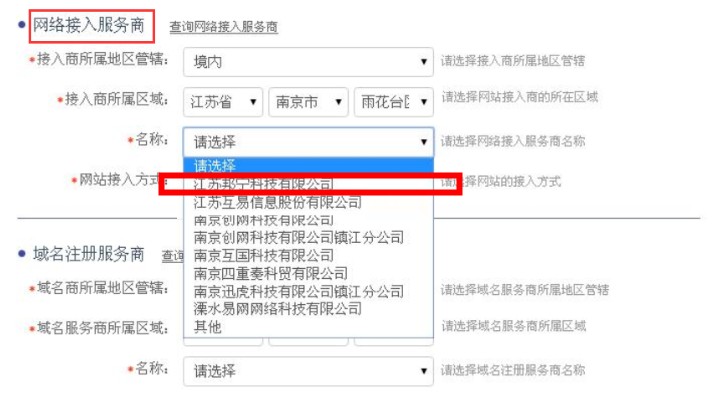 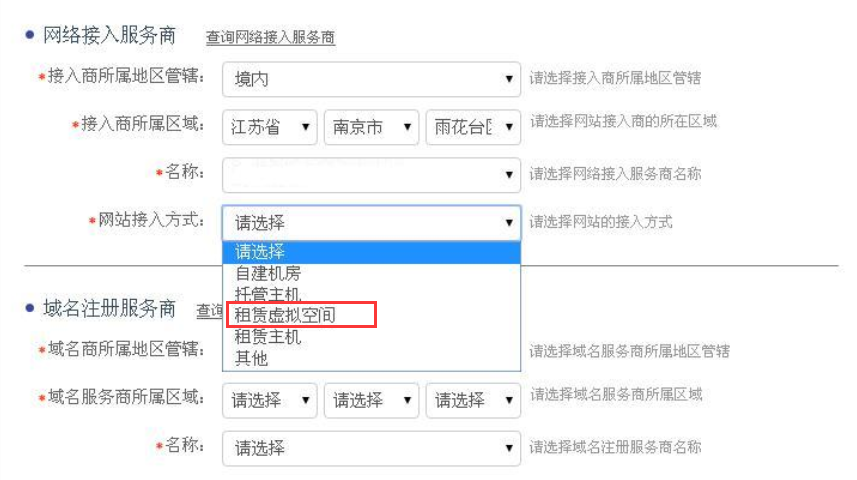 *域名注册服务商如果不清楚可以联系我们咨询；广东这里代理的客户选择江苏邦宁科技有限公司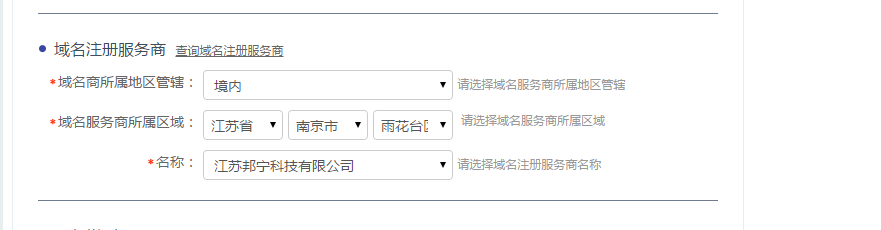 域名注册服务商消息录入后，以下信息基本这样勾选：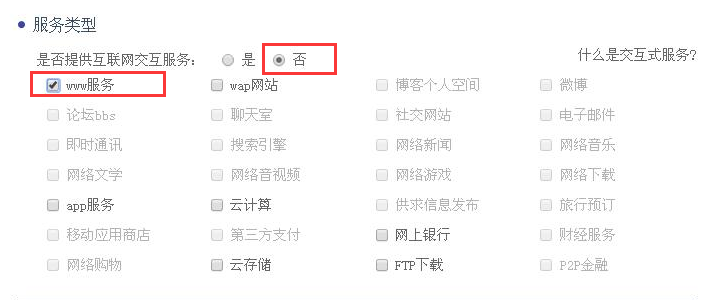 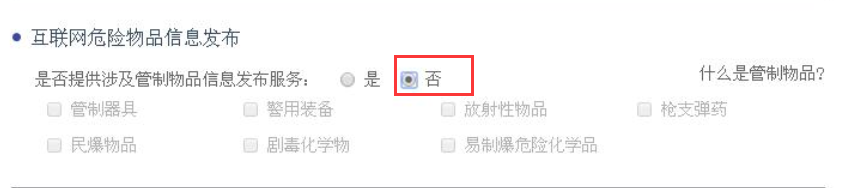 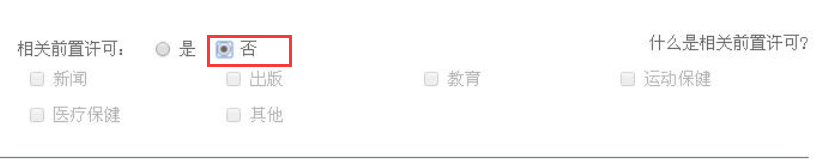 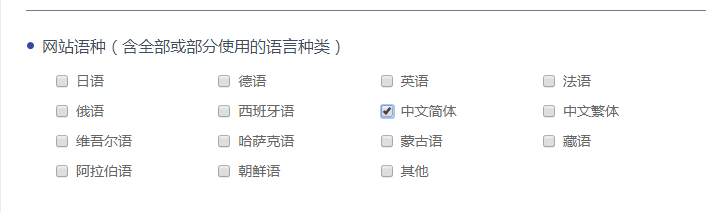 当您做到下面这步，就算录入完成了：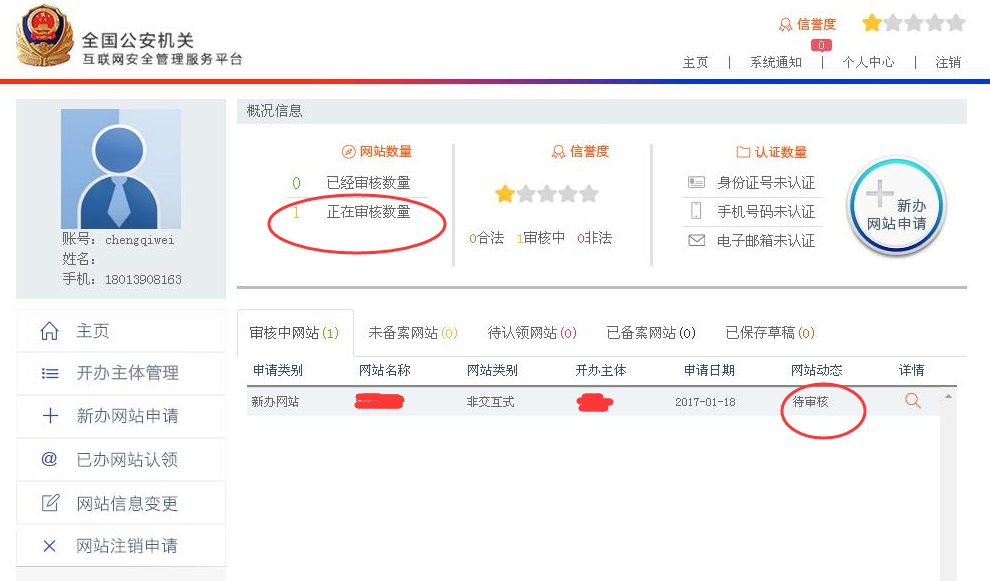 